苏州高新区科技贷款贴息申报书企业名称（盖章）                                               企业地址                                 联系人及联系电话                          申报日期                                 苏州高新区科创局二Ｏ二一年六月制苏州高新区科技企业贷款贴息申请表申请日期：      年    月    日         科技企业科技贷款结息明细表  申请企业名称：                       （盖章）注意：单位：万元，精确到小数点后2位；每次支付利息数据要与所附支付凭证一致；手续费扣除;贷款合同、贷款银行、每次贷款金额、每笔利息支付等数据与所附材料要保持一一对应、清晰的逻辑关系； 申请表上金额一律折算成人民币，并标明折算依照汇率；需提供如下附件材料：（1）企业营业执照复印件并加盖企业印章；（2）已在苏州市科技金融生态圈平台上完成入库的证明，提供显示企业通过苏州市科技金融生态圈平台入库认证状态的截图(如下)。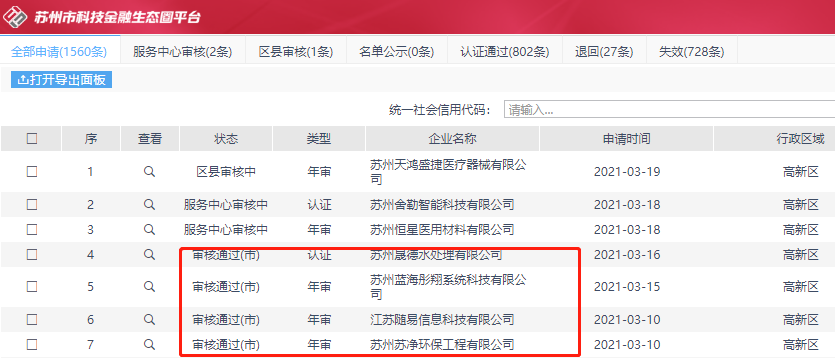 科技资质证明：如高企证书、民营科技企业证书、各级各类领军人才文件等。近三年获批区级以上科技项目立项文件（如有）；企业与银行签订的贷款合同、贷款进帐凭证、和付息凭证（凭证复印件需加盖企业或银行印章）；（同时具备，一一对应）；（6）如有担保费用支出的，须提供担保合同和保单支付凭证。
   （7）上年度财务报告（加盖公章）（8）其它相关的材料（如需）。[一] 申请贷款贴息公司盖章：[一] 申请贷款贴息公司盖章：[一] 申请贷款贴息公司盖章：[一] 申请贷款贴息公司盖章：[一] 申请贷款贴息公司盖章：[一] 申请贷款贴息公司盖章：[一] 申请贷款贴息公司盖章：[一] 申请贷款贴息公司盖章：[一] 申请贷款贴息公司盖章：[一] 申请贷款贴息公司盖章：[一] 申请贷款贴息公司盖章：[一] 申请贷款贴息公司盖章：公司名称：公司名称：公司名称：公司名称：公司名称：公司名称：公司名称：公司名称：公司地址：公司地址：公司地址：公司地址：负责人：             电话：         手机：               邮箱：负责人：             电话：         手机：               邮箱：负责人：             电话：         手机：               邮箱：负责人：             电话：         手机：               邮箱：负责人：             电话：         手机：               邮箱：负责人：             电话：         手机：               邮箱：负责人：             电话：         手机：               邮箱：负责人：             电话：         手机：               邮箱：联系人：          电话：         手机：            邮箱：联系人：          电话：         手机：            邮箱：联系人：          电话：         手机：            邮箱：联系人：          电话：         手机：            邮箱：企业基本情况：包括经营销售、主要产品、研发投入、科技项目等等                                                                         企业基本情况：包括经营销售、主要产品、研发投入、科技项目等等                                                                         企业基本情况：包括经营销售、主要产品、研发投入、科技项目等等                                                                         企业基本情况：包括经营销售、主要产品、研发投入、科技项目等等                                                                         企业基本情况：包括经营销售、主要产品、研发投入、科技项目等等                                                                         企业基本情况：包括经营销售、主要产品、研发投入、科技项目等等                                                                         企业基本情况：包括经营销售、主要产品、研发投入、科技项目等等                                                                         企业基本情况：包括经营销售、主要产品、研发投入、科技项目等等                                                                         企业基本情况：包括经营销售、主要产品、研发投入、科技项目等等                                                                         企业基本情况：包括经营销售、主要产品、研发投入、科技项目等等                                                                         企业基本情况：包括经营销售、主要产品、研发投入、科技项目等等                                                                         企业基本情况：包括经营销售、主要产品、研发投入、科技项目等等                                                                          [二] 贷款贴息申请汇总情况：                             单位：万元，精确到小数点后2位 [二] 贷款贴息申请汇总情况：                             单位：万元，精确到小数点后2位 [二] 贷款贴息申请汇总情况：                             单位：万元，精确到小数点后2位 [二] 贷款贴息申请汇总情况：                             单位：万元，精确到小数点后2位 [二] 贷款贴息申请汇总情况：                             单位：万元，精确到小数点后2位 [二] 贷款贴息申请汇总情况：                             单位：万元，精确到小数点后2位 [二] 贷款贴息申请汇总情况：                             单位：万元，精确到小数点后2位 [二] 贷款贴息申请汇总情况：                             单位：万元，精确到小数点后2位 [二] 贷款贴息申请汇总情况：                             单位：万元，精确到小数点后2位 [二] 贷款贴息申请汇总情况：                             单位：万元，精确到小数点后2位 [二] 贷款贴息申请汇总情况：                             单位：万元，精确到小数点后2位 [二] 贷款贴息申请汇总情况：                             单位：万元，精确到小数点后2位序号贷款银行贷款合同号贷款金额（万）贷款起止时间贷款用途实际贷款  利率%支付利息总额（万）（不含担保费）支付利息总额（万）（不含担保费）申请贴息金额（万）（含担保费）核准贴息金额（万）（企业不填）备注（企业可简单说明）123合计-序号贷款银行贷款合同号贷款金额（万）贷款起止时间贷款用途实际贷款  利率%每次结息时间每次结息总额（万）申请贴息金额（万）（含担保费）备注（企业可简单说明）——合计—